XVII JORNADAS ANDALUZAS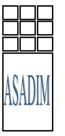 DE ADMISIÓN Y DOCUMENTACIÓN MÉDICAALMERÍA 21 DE FEBRERO DE 2020MODELO RESUMEN COMUNICACIONESDATOS DEL PRIMER AUTOR/AAUTORES (Máximo seis) (deben estar inscritos los tres primeros en las Jornadas): CENTRO DE TRABAJO:TÍTULO COMUNICACIÓN:FORMATO DEL RESUMEN (Objetivos, material y método, resultados y conclusiones)- Máximo 3.000 caracteres con espacios incluidos.Enviar el resumen a la dirección: comunicaciones.asadim2020@gmail.comNo se admite el envío de resúmenes vía fax o correo postal.APELLIDOS:NOMBRE:NOMBRE:DOMICILIO:DOMICILIO:DOMICILIO:CP:LOCALIDAD:PROVINCIA:: Móvil:FAX.:E-MAIL:E-MAIL:E-MAIL:CENTRO DE TRABAJO:CENTRO DE TRABAJO:CENTRO DE TRABAJO:CATEGORÍA PROFESIONAL:CATEGORÍA PROFESIONAL:CATEGORÍA PROFESIONAL:CARGO:CARGO:CARGO: